ПАМЯТКА ВОДИТЕЛЮна случай возникновения кризисной ситуации при следованиипо Федеральной автомобильной дороге М-4 «Дон» на территории Ростовской областиОбщие сведенияФедеральная автомобильная дорога М-4 «Дон» (далее – ФАД М-4 «Дон»), протяжённостью 342,5 км. пересекает территорию Ростовской области с севера на юг от 777 км на границе Воронежской области до 1119,5 км. на границе с Краснодарским краем.В границах Ростовской области ФАД М-4 «Дон» проходит по территории 8 муниципальных районов (Чертковского, Миллеровского, Тарасовского, Каменского, Красносулинского, Октябрьского, Аксайского и Азовского районов).Дорога с асфальтовым покрытием шириной 6-9 м, в основном с двухполосным движением в каждом направлении. Средняя интенсивность движения составляет 15　878 машин в сутки. Обслуживание ФАД М-4 «ДОН» осуществляет Ростовское территориальное управление Воронежского филиала госкорпорации «Росавтодор», через подрядную организацию (ОАО «Донаэродорстрой»).Ростовское территориальное управление Государственной компании «Автодор» располагается по адресу: 344065, г. Ростов-на-Дону, ул. «50-летия Ростсельмаша» №2, тел. 8(869) 250-56-83, факс. 8(863) 250-56-82, e-mail: avtodorRD@yandex.ru.ОАО «Донаэродорстрой», осуществляющая содержание ФАД М-4 «Дон», проходящей по территории Ростовской области (от км 777+045 до км 1119+500), находится по адресу:344010 г. Ростов-на-Дону ул. Красноармейская 176/46, Тел. 8(863) 269-78-10, E-mail: dadcpst@aaanet.ru. Для улучшения информативности пользователей и предупреждения неблагоприятных погодных условий создан информационный сайт: www.m4don.ru.В зимний период, при выпадении обильных осадков наиболее вероятно ограничение (прекращение) движения на 4-х участках, характеризуемых затяжными подъемами и спусками в том числе:- в Миллеровском районе (Шерпиновская балка (868-872 км), Кумшатская балка (873-876 км);- в Красносулинском районе (Осиновская балка (973-977 км), Пролетарская балка (981-983 км);- в Аксайском районе (Грушевский спуск (1035-1036 км).В случае возникновения затруднений во время движения, на автомобильной дороге имеются площадки и стоянки для парковки транспорта на км. ФАД М-4 «Дон» №№ 778, 780, 802, 826, 844, 885, 1010, 1033, 1057, 1088, 1103.При возникновении заторов движение возможно по альтернативным дорогам, через г. Новочеркасск, Каменоломни, Гуково, Новошахтинск, Миллерово, Каменск-Шахтинский. Сведения о медицинских учреждениях и объектах дорожного сервиса расположенных вдоль ФАД М-4 «Дон» и готовых к приему людей попавших в заторы при ухудшении погодных условий, приведены в Приложении №1. Сведения об опасных участках ФАД М-4 «Дон», приведены в Приложении №2. В случае возникновения чрезвычайных ситуаций при следовании по ФАД М-4 «Дон» звонить по телефону единой диспетчерской службы «112».Сведенияо медицинских учреждениях, пунктах питания и обогрева на ФАД- М-4 «Дон»Информация об опасных участках автодороги М-4 «Дон» «АВТОДОР»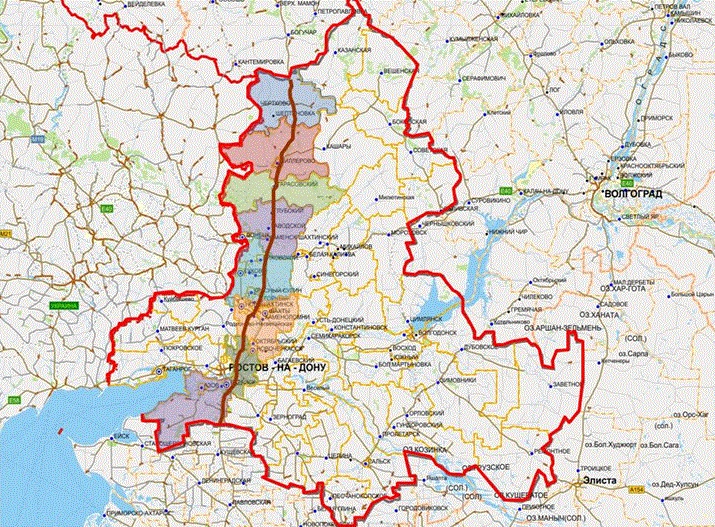 №Границы участкаМедицинские учрежденияПункты питанияМеста отдыхаМеста стоянок машин1777 – 822 кмМ – 4 «Дон»Чертковский районМБУЗ «ЦРБ Чертковского района»п.Чертково,8(86387) 2-10-03801 км.Кафе «Абхазия»801 км.Кафе «Когалым»804 км.Закусочная «Дорожная»801 км.Гостиница «Абхазия»801 км.Гостиница «Когалым»п. Чертковоул. Петровского 20Гостиница «Креатив»801 км.Автостоянка844 км.АвтостоянкаООО «Чертковоавтотранс»2822-878 кмМ – 4 «Дон»Миллеровский районМБУЗ «ЦРБ Миллеровского района»г. Миллерово,8(863-85) 2-93-63, 2-60-66825 км.Закусочная826 км.Кафе «Дорожное»854 км.КафеМиникафе860 км.Кафе826 км.ООО «Дорожное»г. Миллерово,гостиница «Дружба»ул. Ленина,5826 км.Австоянка860 км.Автостоянка3878-898 кмМ – 4 «Дон»Тарасовский районМБУЗ «ЦРБ Тарасовского района»п.Тарасовский8(86386) 3-13-04МБУЗ «ЦРБ Каменского района»п. Глубокий,8(86365) 8-55-56879 км.Кафе «Анжи»882 км.Кафе «Орфей»884 км.Кафе «Вираж»Кафе «Айсберг»886 км.КафеОАО Тарасовское АТП,п. Тарасовский,ул. Островского,1879 км.Австоянка «Анжи»885 км.Австоянка4898-945 кмМ – 4 «Дон»Каменский районМБУЗ «ЦРБ Каменского района»п. Глубокий,8(863-65) 8-55-56«ЦГБ г. Каменск-Шахтинский»,г. Каменск-Шахтинский,8(86365) 7-66-48905 км.Кафе «Спутник»Кафе «Сюрприз»906 км.Кафе «222»Кафе «Ромашка»Кафе «Огонек»925 км.Кафе929 км.кафе "Казачок"931 км.Закусочная «У Давида»932 км.Кафе933 км.Кафе ООО «Мегаполис»934 км.Закусочная «Бистро»937 км.Кафе "Фараон"918 км.Мотель925 км.Гостиница937 км.Гостиница "Фараон"ООО «Гостиница «Донец»,г. Каменск-Шахтинскийпр. К.Маркса,12932 км.Гостиница «Байк-Отель»901 км.Автостоянка903 км.Автостоянка918 км.Автостоянка925 км.Автостоянка5945-1000 кмМ – 4 «Дон»Красно-сулинский районМБУЗ «ЦГБ г. Зверево»(944-988 км)г. Зверево,8(86355) 4-40-03МБУЗ «ЦГБ г. Гуково»(988-970 км)г. Гуково8(86361) 3-00-24МБУЗ «ЦРБКрасносулинскогорайона»(970-988 км)г. Кр. Сулин,8(863-67) 5-23-30МБУЗ «ГБСМП г. Шахты»(988-1006 км)г. Шахты,8(8636) 22-71-70958 км.Рынок981км.Кафе «Кристалл»Кафе «888»Кафе «Люкс»Кафе «Березка»Кафе «Ивушка»987 км.Кафе «Галактика»992 км.Кафе «Уют»994 км.Аютинский придорожный комплекс «Триумф»(ряд кафе)947 км.Гостиница981 км.Гостиница982 км.Гостиница «Белый дом»994 км.Аютинский придорожный комплекс «Триумф»(гостиница)954 км.Автостоянка963 км.Автостоянка975 км.Автостоянка61000-1026 кмМ – 4 «Дон»Октябрьский районМБУЗ «ЦРБ Октябрьского района»рп. Каменоломни,8(863-60) 2-38-11МБУЗ «БСМП г. Шахты»г. Шахты,8(8636) 22-71-70МБУЗ «ГБ Новошахтинска»8(86369) 2-03-871003 км.Кафе-бистро1009 км.Кафе1024 км.Рынок1003 км.гостиница «Майская»1009 км.Мотель1003 км.Автостоянка «Майская»1009 км.Автостоянка1024 км.Автостоянка71026-1088 кмМ – 4 «Дон»Аксайский районМБУЗ «ГБСМПг. Новочеркасска»1026-1046 км8(8685) 24-72-22МБУЗ «ЦРБ Аксайского района»1046-1074 кмг. Аксай,8(86350) 5-28-05МБУЗ «ЦГБ г. Батайска»1074-1096 км8(86354) 6-64-04МБУЗ «ГБСМП№2г. Ростов-на-Дону»8(863) 233-01-74,233-05-581046 км.кафе «Вояж»1051 км.Закусочная ООО «Аксинья»1055 км.Закусочная «Давид»1057 км.Кафе «Россия»1076 км.Кафе1076 км.Гостиничный комплекс1036 км.Автостоянка1057 км.АвтостоянкаООО «СТОП»81088-1119 кмМ – 4 «Дон»Азовский районМБУЗ «ЦРБ Азовского района»г. Азов,8(86342) 6-42-31- МБУЗ «ЦГБг. Батайска»1096-1119кмг. Батайск,8(86354) 6-64-04- МБУЗ «ГБСМП№2г. Ростов-на-Дону»8(863) 233-01-74,233-05-581087 км.Рынок "Меркурий»1102 км.Кафе "Уют"1103 км.Ресторан «Казачий Дозор»1104 км.Кафе "Марианна1110 км.Кафе "АленаКафе "Дубрава"1087 км.Автостоянка1104 км.Автостоянка№ п/пРайоныОпасные участки дороги (км)Общая протяженность опасных участков дороги (км)Характеристика участка1Аксайский1087+0000.4развязка2Аксайский1085+0000,4развязка3Аксайский1075+000 -1085+0009мосты4Аксайский1075+0000.4развязка5Аксайский1060+000 -1061+0001мост6Аксайский1057+000 -1058+0001развязка7Аксайский1035+000 -1036+0002затяжной спуск8Октябрьский (с)1008+000 -1009+0001спуск/подъем9Красносулинский978+500 983+0004затяжной спуск, подъем10Красносулинский959+000 - 961+0002спуск/подъем, развязка11Красносулинский942+000 - 946+6004спуск/подъем, развязка12Каменский (с)932+500 - 934+0001,5спуск/подъем, развязка13Каменский (с)929+000 - 932+0003спуск/подъем14Каменский (с)924+8830,9развязка15Каменский (с)918+000 - 922+0004спуск/подъем, развязка16Каменский (с)912+000 - 914+5002,5спуск/подъем, развязка17Тарасовский880+000 884+0004спуск/подъем, развязка